О внесении изменений в Положение о порядке выплаты муниципальному служащему, выборному должностному лицу местного самоуправления, замещающему муниципальную должность на постоянной основе единовременного поощрения в связи с выходом на пенсию за выслугу летВ целях приведения в соответствие действующему законодательству, в том числе  положениям Федерального закона от 28.12.2013 № 400-ФЗ «О страховых пенсиях»Совет Алексеевского муниципального района решил:Внести изменения в  Положение о порядке выплаты муниципальному служащему, выборному должностному лицу местного самоуправления замещающему муниципальную должность на постоянной основе единовременного поощрения в связи с выходом на пенсию за выслугу лет, утвержденные Решением Алексеевского районного Совета Алексеевского муниципального района Республики Татарстан от 19.04.2018 № 147, следующего содержания:  Пункт 2 Положения о порядке выплаты  муниципальному служащему Алексеевского муниципального района единовременного поощрения в связи с выходом на пенсию за выслугу лет изложить в следующей редакции:  «2. Под выходом на пенсию за выслугу лет понимается увольнение с муниципальной службы в связи с наступлением нетрудоспособности вследствие старости или инвалидности в соответствии с Федеральным законом «О страховых пенсиях», за исключением увольнения в связи с виновными действиями муниципального служащего.»;Абзац 2 пункта 2 Положения о порядке выплаты  выборному должностному лицу местного самоуправления  Алексеевского муниципального района, замещающему муниципальную должность на постоянной основе единовременного поощрения в связи с выходом на пенсию за выслугу лет изложить в следующей редакции: «Под выходом на пенсию за выслугу лет понимается увольнение с муниципальной службы в связи с наступлением нетрудоспособности вследствие старости или инвалидности в соответствии с Федеральным законом «О страховых пенсиях», за исключением увольнения в связи с виновными действиями муниципального служащего, при замещении муниципальной должности не менее одного года и при наличии общего стажа замещения муниципальных или государственных должностей, стажа государственной или муниципальной службы в совокупности не менее 15 лет».3. Установить, что действие настоящего решения распространяется на правоотношения, возникшие с 1 января 2018 года.4. Контроль за исполнением настоящего решения, возложить на руководителя аппарата Совета А.Л. Белкина.Глава Алексеевского муниципального района,Председатель Совета                                                                С.А. ДемидовАЛЕКСЕЕВСКИЙ  РАЙОННЫЙ СОВЕТАЛЕКСЕЕВСКОГО МУНИЦИПАЛЬНОГО РАЙОНАРЕСПУБЛИКИ ТАТАРСТАН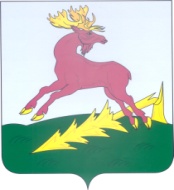 ТАТАРСТАН РЕСПУБЛИКАСЫАЛЕКСЕЕВСКМУНИЦИПАЛЬ РАЙОНЫНЫҢАЛЕКСЕЕВСКРАЙОН СОВЕТЫРЕШЕНИЕ14.09.2018п.г.т. Алексеевское КАРАР№ 198